University of Illinois Springfield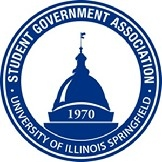 Student Government Association Resolution #6Resolution Title: Prairie Star Spirit MeetingResolution Sponsor: President Jarrod J. KnapperWhereas, the SGA dresses professionally for its bi-weekly meetings, andWhereas, SGA members are active students who support and take pride in their university, andWhereas, it is important that SGA members are able to showcase their school spirit, especially in meetings.Therefore, Be It Resolved, that SGA members will be allowed to “dress down,” and sport their favorite UIS apparel or other blue and gold attire at the SGA meeting on October 10, 2021. ______________________                                                          ______________________Signature of Secretary							Signature of President